PRODUCT TYPE:   Bicycle Helemt   MANUFACTURER:   DongGuan Lucky Sonics Co.,LtdThis declaration of conformity is issued under the sole responsibility of  DongGuan Lucky Sonics Co.,Ltd (Room 801, Building A1, Guangda WE Valley, Road 2, SongShan Lake, North Industrial Zone, DongGuan City, GuangDong Province,China)PRODUCT ID:   SH50 (with BA30)PRODUCT IMAGE/S: 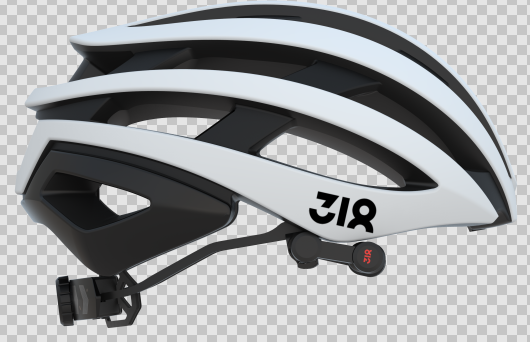 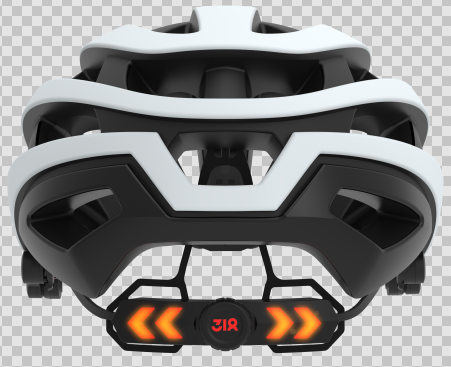 The above product is in conformity with the regulation (EU) 2016/425 and is identical to the PPE which is subject of EU certificate…………………………. issued by:ITS Testing Services UK LtdCentre Court, Meridian Business Park,Leicester, LE19 1WD, United KingdomNB 0362Relevant Harmonized Standards / Technical Specifications used to which conformity is declared:EN 1078Signed for on behalf of  DongGuan Lucky Sonics Co.,LtdDate: 2019-01-10Name:  Michael LeePosition:  Product ManagerSignature:  